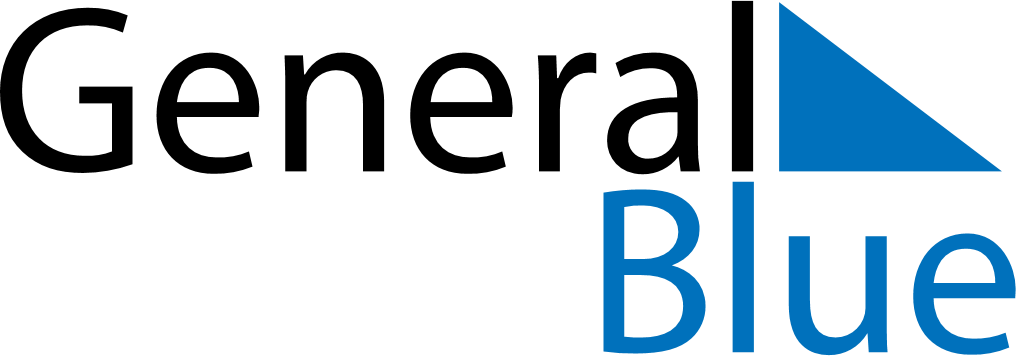 Weekly CalendarMarch 6, 2023 - March 12, 2023Weekly CalendarMarch 6, 2023 - March 12, 2023Weekly CalendarMarch 6, 2023 - March 12, 2023Weekly CalendarMarch 6, 2023 - March 12, 2023Weekly CalendarMarch 6, 2023 - March 12, 2023Weekly CalendarMarch 6, 2023 - March 12, 2023Weekly CalendarMarch 6, 2023 - March 12, 2023MondayMar 06MondayMar 06TuesdayMar 07WednesdayMar 08ThursdayMar 09FridayMar 10SaturdayMar 11SundayMar 125 AM6 AM7 AM8 AM9 AM10 AM11 AM12 PM1 PM2 PM3 PM4 PM5 PM6 PM7 PM8 PM9 PM10 PM